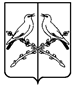 АДМИНИСТРАЦИЯ НИЖНЕКАМЕНСКОГО СЕЛЬСКОГО ПОСЕЛЕНИЯТАЛОВСКОГО МУНИЦИПАЛЬНОГО РАЙОНА ВОРОНЕЖСКОЙ ОБЛАСТИРАСПОРЯЖЕНИЕот 15 ноября 2022 года № 83п. Нижняя Каменка Об организации и проведении первоочередных мероприятий по подготовке к пропуску весеннего паводка в 2023 году на территории Нижнекаменского сельского поселения	В соответствии с Федеральным законом Российской Федерации от 21.12.1994 № 68-ФЗ «О защите населения и территорий от чрезвычайных ситуаций природного и техногенного характера», Федеральным законом Российской Федерации от 21.07.1997 № 117-ФЗ «О безопасности гидротехнических сооружений», постановлением правительства Российской Федерации от 30.12.2003 № 794 «О единой государственной системе предупреждения и ликвидации чрезвычайных ситуаций», законом Воронежской области от 16.05.1997 № 3-II-ОЗ «О защите населения и территории области от чрезвычайных ситуаций природного и техногенного характера» и в целях своевременной подготовки и обеспечения безаварийного пропуска паводковых вод, недопущения чрезвычайных ситуаций вследствие весеннего половодья в 2023 году на территории Нижнекаменского сельского поселения:1. Утвердить состав противопаводковой комиссии Нижнекаменского сельского поселения (приложение № 1).2. Утвердить План организации при организации работы по подготовке к пропуску весеннего паводка в 2023 году на территории Нижнекаменского сельского поселения в 2022 году (приложение № 2).3. Контроль исполнения распоряжения оставляю за собой.Приложение № 1к распоряжению администрацииНижнекаменского сельского поселенияот 15.11.2022 № 83СОСТАВ противопаводковой комиссии Нижнекаменского сельского поселенияПредседатель комиссии:Турищева Н.Н. – глава Нижнекаменского сельского поселения.Заместитель председателя комиссии:Деврешев М.Р.– старший инспектор администрации Нижнекаменского сельского поселения.Члены комиссии:Фуфаева М.А. – уполномоченный на решение задач в области предупреждения и ликвидации чрезвычайных ситуаций;Фуфаев С.В. – арендатор пруда п. Нижняя Каменка (по согласованию);Богатырев В.Н. – арендатор пруда п. Утиновка (по согласованию).ПЛАНПервоочередных мероприятий по подготовке к пропуску весеннего паводка в 2023 году  на территории Нижнекаменского сельского поселения Глава Нижнекаменского сельского поселенияН.Н. Турищева Приложение № 2к распоряжению администрации Нижнекаменского сельского поселения  от 15.11.2022 № 83№п/пВыполняемые мероприятияОтветственные исполнителиСрокивыполненияОтметка о выполнении1.Создать противопаводковую комиссию по обеспечению безаварийного пропуска весеннего половодья в 2023 годуГлава Нижнекаменского с/пТурищева Н.Н.До 20.11.2022 г2.До начала ледостава принять соответствующие меры по снижению отметок уровня воды в водоемах до его безопасного значения, а в водоемах, ГТС которых находится в предаварийном и аварийном состоянии, до отметок, обеспечивающих безаварийный пропуск талых вод, вплоть до полного опорожненияГлава Нижнекаменского с/пТурищева Н.Н.Уполномоченный на решение задач в области предупреждения и ликвидации ЧСФуфаева М.А.Противопаводковая комиссиядо 30.11.20223Проверить плотины, дамбы, мосты на предмет их технической исправности и готовности к весеннему половодью. Определить объем работ по их подготовке к паводку, необходимые для этого финансовые и материальные ресурсыГлава Нижнекаменского с/пТурищева Н.Н.До 25.11.2022 г4.Проверить участки возможных размывов внутрипоселковых дорог в период паводка, определить перечень и объем работ, необходимых материалов для организации переходов и переездов в местах затопления дорог в населенных пунктах. Глава Нижнекаменского с/пТурищева Н.Н.Уполномоченный на решение задач в области предупреждения и ликвидации ЧСФуфаева М.А.Противопаводковая комиссияДо 25.11.2022 г5Выполнить мероприятия по очистке постоянных и временных водотоков в границах населенных  пунктов. Глава Нижнекаменского с/пТурищева Н.Н.Уполномоченный на решение задач в области предупреждения и ликвидации ЧСФуфаева М.А.Противопаводковая комиссияДо 25.11.2022 г6Выявить места незаконно организованных свалок мусора, принять меры к их устранению.Глава Нижнекаменского с/пТурищева Н.Н.Уполномоченный на решение задач в области предупреждения и ликвидации ЧСФуфаева М.А.Противопаводковая комиссияДо 30.11.20227.Разработка комплекса неотложных мероприятий по защите населенных пунктов и объектов муниципальной собственности от затоплений (подтоплений), подготовке периодически затапливаемых территорий к безаварийному пропуску паводковых вод в 2023 годуГлава Нижнекаменского с/пТурищева Н.Н.Уполномоченный на решение задач в области предупреждения и ликвидации ЧСФуфаева М.А.Противопаводковая комиссиядо 30.11.20228.Выставление по берегам водоёмов предупреждающих аншлагов и знаков, запрещающих выход граждан и выезд транспорта на лёдГлава Нижнекаменского с/пТурищева Н.Н.Уполномоченный на решение задач в области предупреждения и ликвидации ЧСФуфаева М.А.Противопаводковая комиссиядо 25.11.20229Уточнение мероприятий по организации эвакуации населения (при необходимости), попадающего в зоны подтопления (затопления) и его первоочередному жизнеобеспечению, уточнение и подготовка мест временного размещения эвакуируемого населенияГлава Нижнекаменского с/пТурищева Н.Н.в период прохождения весеннего паводка10.Организация проведения дезинфекционных мероприятий источников централизованного и децентрализованного (колодцы, каптажи, родники) водоснабжения, попадающих в зону затопления (подтопления)Глава Нижнекаменского с/пТурищева Н.Н.До 10.12.202211.Установка (на время пикового прохождения паводка) круглосуточного наблюдения за уровнем воды в водоемах и реках, техническим состоянием ГТС, расположенных на территории поселенияГлава Нижнекаменского с/пТурищева Н.Н.Противопаводковая комиссияДо 10.02.202312.Информирование населения о правилах поведения при возникновении чрезвычайных ситуаций, вызванных весенним паводком, а также о необходимости страхования жизни, здоровья и имущества физических лиц от ущерба на затапливаемых территориях.Глава Нижнекаменского с/пТурищева Н.Н.Уполномоченный на решение задач в области предупреждения и ликвидации ЧСФуфаева М.А.До 20.02.202313.Подготовить информационный и агитационный материал для проведения разъяснительной работы среди населения о мерах безопасности в период весеннего ледохода.Глава Нижнекаменского с/пТурищева Н.Н.Уполномоченный на решение задач в области предупреждения и ликвидации ЧСФуфаева М.А.Противопаводковая комиссияДо 20.02.202314Обеспечить размещение в сети Интернет на официальном сайте администрации поселения информацию о проводимых мероприятиях по обеспечению безаварийного прохождения весеннего половодья в 2023 г.Глава Нижнекаменского с/пТурищева Н.Н.Уполномоченный на решение задач в области предупреждения и ликвидации ЧСФуфаева М.А.Постоянно, до окончания периода весеннего половодья